О назначении публичных слушаний по проекту планировки и 
проекту межевания территории в районе земельного участка, предоставленного для комплексного освоения в целях жилищного строительства в районе севернее здания по ул. Комсомольская, 21В целях соблюдения права человека на благоприятные условия жизнедеятельности, прав и законных интересов правообладателей земельных участков и объектов капитального строительства, на основании статьи 28 Федерального закона от  № 131-ФЗ «Об общих принципах организации местного самоуправления в Российской Федерации», статьи 46 Градостроительного кодекса Российской Федерации, статьи 19 Устава города, Положения о порядке организации и проведения публичных слушаний в г. Зеленогорске, утвержденного решением городского Совета депутатов от  № 13-147р,ПОСТАНОВЛЯЮ:1. Назначить на 30.09.2019 на 14-30 часов в большом зале здания Администрации ЗАТО г. Зеленогорска по адресу: Красноярский край, г. Зеленогорск, ул. Мира, д. 15, каб. 410 публичные слушания по проекту планировки и проекту межевания территории в районе земельного участка, предоставленного для комплексного освоения в целях жилищного строительства в районе севернее здания по ул. Комсомольская, 21,
разработанного Обществом с ограниченной ответственностью «Проектно-изыскательская группа – ЗЕМЛЯ».2. Организатором публичных слушаний определить отдел архитектуры и градостроительства  Администрации ЗАТО г. Зеленогорска.Участниками публичных слушаний, указанных в пункте 1 настоящего постановления, являются граждане, проживающие на территории в районе здания по ул. Комсомольская, 21 в многоквартирных домах по адресам: ул. Александрова, дома 1, 2, 3, 4, 5, 6, 7, ул. Шубина, дома 1, 2, 3, 4, 5, 6, правообладатели земельных участков и объектов капитального строительства, расположенных на территории в районе здания по 
ул. Комсомольская, 21, а также лица, чьи законные интересы могут быть нарушены в связи с реализацией проекта планировки и проекта межевания  территории в районе земельного участка, предоставленного для комплексного освоения в целях жилищного строительства в районе севернее здания по ул. Комсомольская, 21.Регистрация участников публичных слушаний производится 30.09.2019 с 14-00 до 14-30 часов.Участники публичных слушаний, указанные в пункте 3 настоящего постановления, с 28.08.2019 по 30.09.2019 вправе направить свои предложения и замечания по предмету публичных слушаний в письменной форме по адресу: Красноярский край, г. Зеленогорск, ул. Мира, д.15, каб. 205. Настоящее постановление и проекты, указанные в пункте 1 настоящего постановления, подлежат опубликованию в газете «Панорама» и размещению на официальном сайте Администрации ЗАТО г. Зеленогорска в информационно-телекоммуникационной  сети «Интернет».Настоящее постановление вступает в силу в день, следующий за днем его опубликования в газете «Панорама».Контроль за выполнением настоящего постановления возложить на первого заместителя Главы ЗАТО г. Зеленогорска по жилищно-коммунальному хозяйству, архитектуре и градостроительству.Глава ЗАТО г. Зеленогорска                                                      М.В. Сперанский   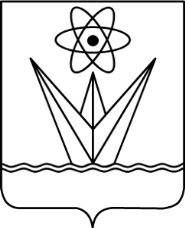 ГЛАВАЗАКРЫТОГО АДМИНИСТРАТИВНО – ТЕРРИТОРИАЛЬНОГО ОБРАЗОВАНИЯ  ГОРОДА  ЗЕЛЕНОГОРСКА КРАСНОЯРСКОГО КРАЯП О С Т А Н О В Л Е Н И ЕГЛАВАЗАКРЫТОГО АДМИНИСТРАТИВНО – ТЕРРИТОРИАЛЬНОГО ОБРАЗОВАНИЯ  ГОРОДА  ЗЕЛЕНОГОРСКА КРАСНОЯРСКОГО КРАЯП О С Т А Н О В Л Е Н И ЕГЛАВАЗАКРЫТОГО АДМИНИСТРАТИВНО – ТЕРРИТОРИАЛЬНОГО ОБРАЗОВАНИЯ  ГОРОДА  ЗЕЛЕНОГОРСКА КРАСНОЯРСКОГО КРАЯП О С Т А Н О В Л Е Н И ЕГЛАВАЗАКРЫТОГО АДМИНИСТРАТИВНО – ТЕРРИТОРИАЛЬНОГО ОБРАЗОВАНИЯ  ГОРОДА  ЗЕЛЕНОГОРСКА КРАСНОЯРСКОГО КРАЯП О С Т А Н О В Л Е Н И ЕГЛАВАЗАКРЫТОГО АДМИНИСТРАТИВНО – ТЕРРИТОРИАЛЬНОГО ОБРАЗОВАНИЯ  ГОРОДА  ЗЕЛЕНОГОРСКА КРАСНОЯРСКОГО КРАЯП О С Т А Н О В Л Е Н И Е22.08.2019        г. Зеленогорск        г. Зеленогорск№30-пг